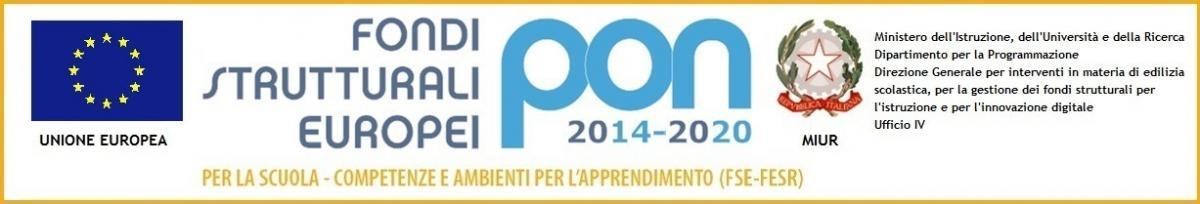 Ministero dell'Istruzione, dell'Università e della RicercaUFFICIO SCOLASTICO REGIONALE PER LA CAMPANIAISTITUTO COMPRENSIVO S.GIOVANNI A PIRO "T. GAZA"VIA CENOBIO, 4/B 84070 SAN GIOVANNI A PIRO (SA)Codice Fiscale: 84001740657 Codice Meccanografico: SAIC815005Prot. n.477 /IV-5                                                            San Giovanni a Piro  11/03/2019GRADUATORIA PROVVISORIAAVVISO PUBBLICO PER LA FORNITURA PASTI – SERVIZIO MENSAPROGETTO PON FSE  10.2.2A – FSEPON –CA- 2017-417Fondi Strutturali Europei – Programma Operativo Nazionale “Per la scuola, competenze e ambienti per l’apprendimento” 2014-2020. Avviso pubblico 1953 del 21/02/2017 – Asse I – Istruzione – Fondo Sociale Europeo (FSE). Obiettivo specifico 10.2 - Miglioramento delle competenze chiave degli allievi.  Azione 10.2.2 – Azioni di integrazione e potenziamento delle aree disciplinari di base. Sotto-azioni 10.2.2.A - Competenze di base. Codice identificativo: 10.2.2A – FSEPON –CA- 2017-417CUP: E85B18000100007 - CIG. ZDF274069FIL DIRIGENTE SCOLASTICOVISTO il R.D 18 novembre 1923, n. 2440, concernente l’amministrazione del Patrimonio e la Contabilità Generale dello Stato ed il relativo regolamento approvato con R.D. 23maggio 1924, n. 827 e ss.mm. ii.; VISTA la legge 7 agosto 1990, n. 241 “Nuove norme in materia di procedimento amministrativo di diritto di accesso ai documenti amministrativi” e ss.mm.ii.; VISTO il Decreto del Presidente della Repubblica 8 marzo 1999, n. 275, concernente il regolamento recante norme in materia di autonomia delle Istituzioni Scolastiche, ai sensi della legge 15 marzo 1997, n. 59; VISTA la legge 15 marzo 1997 n. 59, concernente “Delega al Governo per il conferimento di funzioni e compiti alle regioni ed enti locali, per la riforma della Pubblica Amministrazione e per la semplificazione amministrativa"; VISTO il Decreto Legislativo 30 marzo 2001, n. 165 recante “Norme generali sull’ordinamento del lavoro alle dipendenze della Amministrazioni Pubbliche” e ss.mm.ii. ; VISTO il Decreto Interministeriale 1 febbraio 2001 n. 44, concernente “Regolamento concernente le Istruzioni generali sulla gestione amministrativo-contabile delle istituzioni scolastiche"; VISTI i seguenti Regolamenti (UE) n. 1303/2013 recante disposizioni comuni sui Fondi strutturali e di investimento europei, il Regolamento (UE) n. 1301/2013 relativo al Fondo Europeo di Sviluppo Regionale (FESR) e il Regolamento (UE) n. 1304/2013 relativo al Fondo Sociale Europeo; VISTO il PON Programma Operativo Nazionale 2014IT05M2OP001 “Per la scuola – competenze e ambienti per l’apprendimento” approvato con Decisione C (2014) n. 9952, del 17 dicembre 2014 della Commissione Europea;VISTO l’avviso MIUR prot. n. A00DGEFID/10953 del 21/02/2017, per la presentazione di proposte relative alla realizzazione di progetti finalizzati al potenziamento delle competenze di base in chiave innovativa, a supporto dell’offerta formativa PON-FSE 2014-2020 PON 10.2.2A – FSEPON –CA- 2017-417 RAFFORZIAMO LE COMPETENZE DI BASE;VISTE le “disposizioni e istruzioni per l’attuazione delle iniziative cofinanziate dai fondi strutturali Europei 2014/2020”; VISTA la delibera del Collegio dei Docenti relativa all’approvazione del progetto  PON PON 10.2.2A – FSEPON –CA- 2017-417 RAFFORZIAMO LE COMPETENZE DI BASE;         VISTA la delibera del Consiglio di Istituto relativa all’approvazione del progetto PON PON 10.2.2A – FSEPON –CA- 2017-417 RAFFORZIAMO LE COMPETENZE DI BAASE;  CONSIDERATA la formale assunzione al bilancio E.F. 2018 del finanziamento relativo al progetto “RAFFORZIAMO LE COMPETENZE DI BASE”;  VISTO il regolamento CE n. 1828/2006 della Commissione del 08/12/2006, relativo alle azioni informative e pubblicitarie sugli interventi PON, per l’attuazione dei progetti del piano integrato degli interventi autorizzati;   VISTA la nota MIUR N. 38115 del 18.12.2017 relativa a chiarimenti e approfondimenti per l’attuazione dei progetti a valere sul FSE;PREMESSO che per l’attuazione del Progetto è necessario avvalersi di figure di adeguato profilo professionale aventi competenze specifiche nei vari percorsi costituenti l’azione formativa; ATTESA la necessità di procedere all’individuazione di una ditta con comprovata esperienza e alta professionalità, per la conduzione delle attività formative previste dal PON;VISTE le delibere degli Organi Collegiali competenti;Visto il Bando Prot. N° 345/  IV-5  del 20/02/2019;DISPONELa pubblicazione all’albo dell’Istituto della graduatoria PROVVISORIA sottostante relativa alle ditte che hanno partecipato alla selezione di cui all’oggetto. articolato come segue:         ALLA DITTA DI PELLEGRINO MARIO, nato a Polla (SA) il 25/05/1975 – legale rappresentante del RISTORANTE “ZI FILOMENA” srl sito a Caselle in Pittari in via Castello – C.F. PLLMRA75E25G793T – P. IVA 04978350652 – offrendo  un ribasso dell’un per cento sul prezzo a base d’asta fissato ad € 7,00 a pasto iva compresa per il Modulo: IO MI ATTIVO E PARTECIPOScuola MEDIA di CASELLE IN PITTARICIG. ZDF274069F Avverso la graduatoria provvisoria, è ammesso reclamo scritto a questo ufficio entro sette giorni a far fede dalla data odierna di pubblicazione all’albo on line.	 	 	         IL DIRIGENTE SCOLASTICO                           F.to Prof. Corrado LIMONGI                                                                                                                  (firma autografa sostituita a mezzo stampa                                                                                                                                           ai sensi dell’art.3, comma 2, del DLGS 39/1993)FondoCodice identificativo progettoTitolo progettoImporto autorizzatoFSE10.2.2A – FSEPON –CA- 2017-417Rafforziamo le competenze di base € 43.456,00Titolo moduloN° bambiniN° pastiGratuità per tutor /espertoN° giorniTotale pastiImporto totale per modulo10.2.2A – FSEPON –CA- 2017-417Rafforziamo le competenze di base MODULO: Intercultura – Insegnamento di tedesco – SCUOLA MEDIA  E PRIMARIA CASELLE IN PITTARI CIG. ZDF274069F204004020440€2.800,00